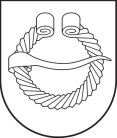 Cesvaines novada domeCesvaines vidusskolaReģistrācijas numurs 4413900133Madonas iela 1, Cesvaine, Cesvaines novads, LV- 4871Tālruņa numurs + 371 64852231,elektroniskā pasta adrese cvsk@cesvaine.lv   Cesvainē							2019. gada 25.janvārīKārtība, kādā izglītības iestādē uzturas izglītojamo vecāki un citas personasIzdoti saskaņā ar Ministru kabineta 2009.gada 24.novembra noteikumu Nr.1338 „Kārtība, kādā nodrošināma  izglītojamo drošība izglītības iestādēs un to organizētajos pasākumos” 3.10. apakšpunktuKārtība nosaka Cesvaines vidusskolas (turpmāk – izglītības iestāde) izglītojamo vecāku, aizbildņu, citu pilnvaroto personu (turpmāk – vecāki) un nepiederošu personu uzturēšanās kārtību izglītības iestādē (turpmāk – kārtība).Kārtības mērķis ir nodrošināt izglītojamo drošību un izglītības iestādes darbības nepārtrauktību.Kārtības ikdienas nodrošināšanu īsteno izglītības iestādes sargs.Ikviena persona, apmeklējot izglītības iestādi, ievēro darbinieku norādes, sabiedrībā pieņemtas uzvedības normas, izglītojamo, darbinieku un citu apmeklētāju likumīgās intereses un tiesības.Aizliegts traucēt mācību un audzināšanas procesu, ieiet klases telpā pēc mācību stundu sākuma un citos gadījumos, kas tieši saistīti ar izglītības procesa nodrošināšanu.Izglītojamo vecāki, aizbildņi, citi pilnvaroti ģimenes locekļi un draugi var apmeklēt izglītības iestādes izglītojošos, svinīgos u.c. ārpusstundu pasākumus, ja tas ir atļauts saskaņā ar izglītības iestādes vadības norādījumiem. Izglītojamā likumiskais pārstāvis paziņo vadībai par plānoto uzaicināmo personu skaitu, norādot informāciju par šo personu vārdu un uzvārdu, kā arī citu informāciju, kas nepieciešamas pēc izglītības iestādes vadības norādījuma.Par uzaicināto personu uzturēšanos izglītības iestāde atbild uzaicinātājs.Ja vecākiem vai citiem ģimenes locekļiem ir nepieciešamība satikt izglītojamo mācību norises laikā, vēršas pie izglītības iestādes sarga. Vecāki un citi ģimenes locekļi atrasties mācību korpusā drīkst tikai ar skolas vadības atļauju.Darbinieks, pie kura pieteicies apmeklētājs, informē par tikšanos skolas sargu.Izglītojamo vecākus par šo kārtību informē klašu audzinātāji. Vecāki ar kārtību var iepazīties izglītības iestādes mājaslapā un elektroniskajā žurnālā e-klase.Par nepiederošu personu tiek uzskatīta persona, kura nav izglītības iestādes izglītojamais, vecāks vai izglītības iestādes darbinieks.Nepiederoša persona, ienākot izglītības iestādes telpās, pieiet pie izglītības iestādes sarga un informē par ierašanās iemeslu. Sarga pienākums ir noskaidrot personas ierašanās mērķi.Izglītības iestādē aizliegts uzturēties nepiederošām personām, kuras ieradušās bez likumiska pamata. Par nepiederošas personas uzturēšanos izglītības iestādē ir atbildīga persona, pie kuras ir ieradies iepriekš pieteicies apmeklētājs.Valsts un pašvaldības iestāžu darbinieku ierašanās gadījumā izglītības iestādē dežuranta pienākums ir pieprasīt apmeklētājiem uzrādīt personas dienesta apliecību un informēt izglītības iestādes vadības pārstāvi. Apmeklētājs atstāj izglītības iestādes telpas un teritoriju, ja darbinieka ieskatā nav likumiska pamata šeit atrasties.Gadījumā, ja nepiederošā persona neievēro kārtības noteikumus vai nepakļaujas izglītības iestādes darbinieku prasībām, tiek ziņots Valsts policijai vai Cesvaines novada domes Kārtībniekam.Saimniecības vadītājam ir pienākums ar šiem noteikumiem iepazīstināt izglītības iestādes dežurantu un citus atbildīgos darbiniekus.Kārtība izvietojama apmeklētājiem pieejamā vietā.Direktors	                                	         		     D. Baunis. 